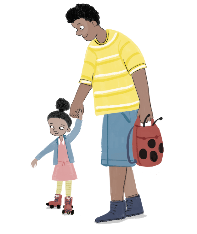 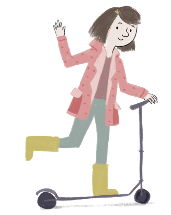 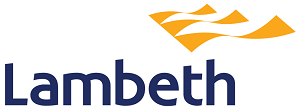  9th May 2022Dear resident/business ownerSchool Street exemption - permit applicationAs you are aware, Lambeth have introduced a School Street on your road which restricts vehicle movement at drop off and pick up times. The timed restrictions set out to reduce road danger, improve air quality and increase active travel to school, particularly walking and cycling, by creating a safer and more pleasant environment outside the school. Since its inception, the School Street has operated with physical barriers to restrict vehicle access.  ANPR Cameras Lambeth is now replacing the physical barriers with an Automatic Number Plate Recognition (ANPR) camera at the entry points to the school street restriction. These cameras will allow monitoring and enforcement of the School Street during the times the School Street operates. Vehicles that are registered to residencies or business within the closure are eligible to apply for a virtual exemption permit. Vehicles already located in the street when the restrictions are in force will still be able to exit the closure without a permit. We ask that any driver using the restricted times does so slowly and with caution as children use the street differently during the restricted times. A School Street exemption is available to residents and businesses with premises located within the School Street zone, who require access during its times of operation, as well as Blue Badge holders who live within the School Street or require access. Eligible vehicles can apply for a virtual exemption which will grant access to the School Street zone. Applications received will be processed within 10 working days. Please apply as soon as possible to ensure you have a valid exemption and to avoid receiving a Penalty Charge Notice (PCN).You can apply for an exemption online at https://epermits.lambeth.gov.uk/ If you are unable to access the application online, please call 0207 926 9000 to request that someone helps you.Please note that emergency vehicles will still be able to enter the School Street all times. Other motor vehicles, including those that are not registered to an address within the zone and vehicles driven by parents to drop off or pick up children at the school gates, will be restricted during these times.  Any questions you may have please visit www.lambeth.gov.uk/schoolstreets or email schoolstreets@lambeth.gov.uk Thank you for your support of School Streets. Yours sincerely,  The Active Travel Team London Borough of Lambeth www.lambeth.gov.uk/schoolstreets NOTE: Letter sent to residents affected by the following school streets: Wincott Street SE11 Hanover Gardens SW8 Bonneville Gardens SW4 Smedley Street and Gaskell Street SW4 18. Crescent Lane SW4 20. Sunnyhill Road SW16 21. Telferscot Road SW12 